D 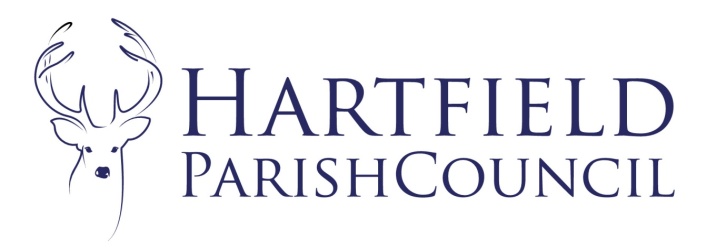  2023rd January 2023To:	Hartfield Parish Council Planning Committee Your attendance is required at a meeting of the Planning Committee of Hartfield Parish Council to be held on  6th February 2023 at 6:30pm in Goods Yard House. The AGENDA is as follows:-To accept Apologies for AbsenceTo hear members’ declarations of disclosable and pecuniary interests in matters to be discussedTo approve previous minutes as attached Matters arising. Correspondence To consider planning applications.Application No. WD/2022/3368/F Location: THE WEALD, SHEPHERDS HILL, COLEMANS HATCH, HARTFIELD, TN7 4HN Description: REMOVAL OF EXISTING SLAB PATIO, EXCAVATION OF SITE TO PROVIDE A FOUNDATION FOR NEW CONSERVATORY. NEW SLAB WITH INCORPORATED VENTILATION FOR EXISTING HOUSE SUB FLOOR AND WATERPROOF MEMBRANE. ERECTION OF DWARF WALLS TO A HEIGHT OF 600MM AS PER DRAWINGS PROVIDED.To consider newly submitted applications since the agenda was published.Wealden District Council decisions.Application No. WD/2022/2007/F ALTERATIONS TO EXISTING VEHICULAR ACCESS TO PROVIDE INDEPENDANT VEHICULAR ACCESS TO SERVE THE LODGE THE LODGE, SOUTH HARTFIELD HOUSE, COLEMANS HATCH ROAD, COLEMANS HATCH, HARTFIELD, TN7 4EH – APPROVED Date of next meeting – 6th March 2023